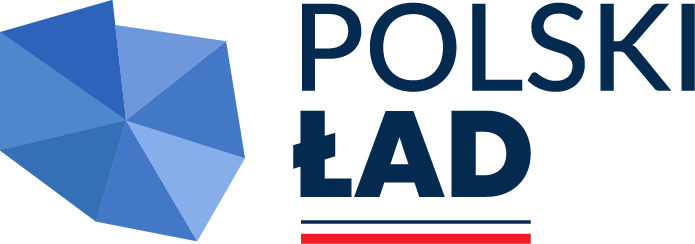 Załącznik nr 4ZOBOWIĄZANIE PODMIOTU UDOSTĘPNIAJĄCEGO ZASOBY na potrzeby realizacji zamówieniaW imieniu: ...........................................................................................................................................................................................................................................................................................(nazwa i adres podmiotu udostępniającego zasoby, nr NIP)W celu potwierdzenia umocowania osoby działającej w imieniu podmiotu udostępniającego zasoby, informuję, że zamawiający może uzyskać dostęp do odpisu lub informacji z Krajowego Rejestru Sądowego, Centralnej Ewidencji i Informacji o Działalności Gospodarczej lub innego właściwego rejestru za pomocą bezpłatnych i ogólnodostępnych baz danych i wskazuję poniżej dane umożliwiające dostęp do tych dokumentów:................................................................................(dotyczy m.in. odpisu z Krajowego Rejestru Sądowego lub Centralnej Ewidencji i Informacjio Działalności Gospodarczej np. https://ekrs.ms.gov.pl lub https://prod.ceidg.gov.pl).zobowiązuję się do udostępnienia swoich zasobów: .......................................................................................................................................................(określenie zasobu: zdolność do występowania w obrocie gospodarczym; uprawnienia do prowadzenia określonej działalności gospodarczej lub zawodowej, o ile wynika to z odrębnych przepisów;  sytuacja ekonomiczna lub finansowa; zdolność techniczna lub zawodowa).do dyspozycji wykonawcy: ..............................................................................................................................................................................................................................................................(nazwa wykonawcy)na potrzeby wykonania zamówienia pod nazwą:„Przebudowa drogi wojewódzkiej nr 457 na odcinku Chróścice–Stare Siołkowice”1. Oświadczam, że:a) udostępniam wykonawcy wyżej wymienione zasoby, w następującym zakresie (należy szczegółowo określić): ..............................................................................................................................................................................................................................................................   b) sposób i okres udostępniania przeze mnie zasobów i ich wykorzystania przez wykonawcę        przy wykonywaniu zamówienia będzie następujący:..................................................................................................................................................   c) jako podmiot udostępniający zasoby, w odniesieniu do warunków  udziału w  postępowaniu        dotyczących wykształcenia, kwalifikacji zawodowych  lub  doświadczenia, zrealizuje   roboty        budowlane lub usługi, których wskazane zdolności dotyczą w następującym zakresie:..................................................................................................................................................2. Oświadczam, że jestem świadomy, iż w przypadku szkody zamawiającego poniesionej wskutek nieudostępnienia zasobów dotyczących sytuacji finansowej lub ekonomicznej, odpowiadam wobec zamawiającego solidarnie z wyżej wymienionym wykonawcą. Moja odpowiedzialność wygasa jeżeli nieudostępnienie przedmiotowych zasobów nastąpiło na skutek okoliczności, za które nie ponoszę winy.                            .......................................................(należy podpisać kwalifikowalnym podpisem elektronicznym/odpisem zaufanym/podpisem osobistym przezpełnomocnika podmiotu udostępniającego zasoby)Uwaga!Zamiast niniejszego formularza można przedstawić inne dokumenty, w szczególności:1) pisemne zobowiązanie podmiotu, o którym mowa w art. 118 ust 3 ustawy Prawo zamówień publicznych,2) dokumenty dotyczące:a) zakresu dostępnych wykonawcy zasobów podmiotu udostępniającego zasoby; b) sposobu i okresu udostępnienia wykonawcy i wykorzystania przez niego zasobów podmiotu udostępniającego te zasoby przy wykonywaniu zamówienia; c) czy i w jakim zakresie podmiot udostępniający zasoby, na zdolnościach którego wykonawca polega w odniesieniu do warunków udziału w postępowaniu dotyczących wykształcenia, kwalifikacji zawodowych lub doświadczenia, zrealizuje roboty budowlane lub usługi, których wskazane zdolności dotyczą.